ГЛАВА  ГОРОДА  ЭЛИСТЫПОСТАНОВЛЕНИЕВ соответствии с Градостроительным кодексом Российской Федерации, статьей 28 Федерального закона от 6 октября 2003 года  № 131-ФЗ «Об общих принципах организации местного самоуправления в Российской Федерации», Положением о публичных слушаниях в городе Элисте, утвержденным решением Элистинского городского Собрания от 31 августа 2006 года № 4,постановляю:Провести 18 февраля 2022 года в 15.00 часов собрание участников публичных слушаний по прилагаемому проекту решения Элистинского городского Собрания «О внесении изменений в Генеральный план города Элисты» по вопросам:1) включения в коммунальную зону, с исключением из зоны улично-дорожной сети и зоны зеленых насаждений, земельного участка с кадастровым номером 08:14:030232:1423 площадью 650 кв.м., расположенного по адресу: Республика Калмыкия, город Элиста, ул. В.И. Ленина, № 7, стр. 10;2) включения в зону индивидуальной жилой застройки (до 3 эт.), с исключением из зоны подцентров малоэтажной жилой застройки, зоны улично-дорожной сети, зоны зеленых насаждений земельных участков с кадастровыми номерами 08:14:030427:1293, 08:14:030427:1172, 08:14:030427:326, 08:14:030427:1141, 08:14:030427:985, 08:14:030427:883, 08:14:030427:80, 08:14:030427:81, 08:14:030427:83, 08:14:030427:177, 08:14:030427:10231, 08:14:030427:10230, 08:14:030427:179, 08:14:030427:180, 08:14:030427:1220, 08:14:030427:202, 08:14:030427:201, 08:14:030427:200 общей площадью 9997 кв.м., расположенных по адресному ориентиру: Республика Калмыкия, город Элиста, улица Манцын Кец, в 56 метрах д. № 168, улица Манцын Кец, №№ 157, 159, 163, 164, 165, 166, 166 «А», 167, 168, 169, 170, 171, 173, ул. Яшалтинская, №№ 75, 77, 79;3) включения в зону индивидуальной жилой застройки (до 3 эт.), с исключением из зоны улично-дорожной сети и зоны зеленых насаждений, земельного участка с кадастровым номером 08:14:030114:22 площадью 646 кв.м., расположенного по адресу: Республика Калмыкия, город Элиста, ул. 3-я Северо-Западная, № 2;4) включения в зону индивидуальной жилой застройки (до 3 эт.), с исключением из зоны улично-дорожной сети, земельного участка с кадастровым номером 08:14:030323:26 площадью 610 кв.м., расположенного по адресу: Республика Калмыкия, город Элиста, ул. Профсоюзная, № 5;5) включения в зону общественных центров, с исключением из зоны улично-дорожной сети, зоны многоэтажной жилой застройки (5 эт. и выше), земельного участка с кадастровым номером 08:14:030602:24 площадью 274 кв.м., расположенного по адресу: Республика Калмыкия, город Элиста, ул. Сусеева, № 13;6) включения в зону среднеэтажной жилой застройки (от 3 до 5 эт.), с исключением из зоны зеленых насаждений, земельного участка с кадастровым номером 08:14:030652:3035 площадью 100 кв.м., расположенного по адресному ориентиру: Республика Калмыкия, город Элиста, ул. Сухэ-Батора, юго-западнее д. 25;7) включения в зону индивидуальной жилой застройки (до 3 эт.), с исключением из зоны многоэтажной жилой застройки (от 5 эт. и выше), земельных участков с кадастровыми номерами 08:14:030548:1133, 08:14:030548:1132, 08:14:030548:1129 общей площадью 1800 кв.м., расположенных по адресу: Республика Калмыкия, город Элиста, ул. им. Зая-Пандиты, №№ 8, 10, 12;8) включения в зону индивидуальной жилой застройки (до 3 эт.), с исключением из зоны улично-дорожной сети, земельного участка с кадастровым номером 08:14:040103:38 площадью 1056 кв.м., расположенного по адресу: Республика Калмыкия, город Элиста, п. Аршан, ул. Родниковая, № 52;9) включения в зону индивидуальной жилой застройки (до 3 эт.), с исключением из зоны улично-дорожной сети, земельного участка с кадастровым номером 08:14:030104:18 площадью 600 кв.м., расположенного по адресу: Республика Калмыкия, город Элиста, ул. Ойратовская, № 10;10) включения в зону торговых и коммерческих объектов, с исключением из зоны зеленых насаждений, земельного участка с кадастровым номером 08:14:030508:5365 площадью 300 кв.м., расположенного по адресу: Республика Калмыкия, город Элиста, 1 микрорайон, № 40 «А»;11) включения в зону индивидуальной жилой застройки (до 3 эт.), с исключением из зоны улично-дорожной сети, земельного участка с кадастровым номером 08:14:030311:172 площадью 450 кв.м., расположенного по адресу: Республика Калмыкия, город Элиста, тупик Заярного, № 3;12) включения в зону индивидуальной жилой застройки (до 3 эт.), с исключением из зоны зеленых насаждений и зоны улично-дорожной-сети, земельных участков с кадастровыми номерами 08:14:030421:204, 08:14:030421:208 общей площадью 1200 кв.м., расположенных по адресу: Республика Калмыкия, город Элиста, 11 проезд, №№ 62, 64;13) включения в зону индивидуальной жилой застройки (до 3 эт.), с исключением из зоны улично-дорожной сети, земельного участка с кадастровым номером 08:14:030542:10326 площадью 578 кв.м., расположенного по адресу: Республика Калмыкия, город Элиста, ул. Калачинская, № 22 «К»;14) включения в зону общественных центров, с исключением из зоны улично-дорожной сети, зоны зеленых насаждений, земельного участка с кадастровым номером 08:14:040109:54 площадью 2000 кв.м., расположенного по адресу: Республика Калмыкия, город Элиста, п. Аршан, квартал Сиреневых туманов, № 8;15) включения в зону индивидуальной жилой застройки (до 3 эт.), с исключением из зоны многоэтажной жилой застройки (5 эт. и выше), земельных участков с кадастровыми номерами 08:14:030548:1123, 08:14:030548:1036, 08:14:030548:974, 08:14:030548:985, 08:14:030548:983, 08:14:030548:984 общей площадью 3020 кв.м., расположенных по адресному ориентиру: Республика Калмыкия, город Элиста, Восточная промзона, восточнее земельного участка № 10 в 440 м., 460 м., 480 м., 518 м., 538 м., 558 м.Возложить подготовку и проведение собрания участников публичных слушаний по указанным вопросам на Комиссию по подготовке Правил землепользования и застройки города Элисты.Поручить Комиссии по подготовке Правил землепользования и застройки города Элисты:подготовку и опубликование оповещения о начале публичных слушаний в газете «Элистинская панорама» и размещение оповещения на официальном сайте и информационных стендах Администрации города Элисты;проведение экспозиции;проведение собрания участников публичных слушаний;подготовку и оформление протокола публичных слушаний;подготовку и опубликование заключения о результатах публичных слушаний.4. На весь период проведения публичных слушаний организовать экспозицию по вопросам, указанным в настоящем постановлении, в здании Администрации города Элисты, расположенном по адресу: город Элиста, ул. Ленина, 249, 1 этаж, с 9.00 часов до 18.00 часов.5. Назначить председательствующим на собрании участников публичных слушаний заместителя Главы Администрации города Элисты Тепшинова Ш.Г.6. Определить, что письменные извещения о желании участвовать в слушаниях и предложения по вопросу слушаний от жителей города Элисты направляются на имя заместителя Главы Администрации города Элисты Тепшинова Ш.Г. и будут приниматься отделом архитектуры и градостроительства Администрации города Элисты по адресу: город Элиста, ул. им. Номто Очирова, д. 4, каб. 212 со дня публикации настоящего постановления в газете «Элистинская панорама» по 12 февраля 2022 года в рабочие дни с 9.00 часов до 18.00 часов (перерыв с 13.00 часов до 14.00 часов).7. Информацию о месте проведения собрания участников публичных слушаний опубликовать в газете «Элистинская панорама» не позднее 14 февраля 2022 года. 8. Опубликовать настоящее постановление в газете «Элистинская панорама» и разместить на официальном сайте Администрации города Элисты в сети «Интернет» не позднее 27 января 2022 года.9. Контроль за исполнением настоящего постановления возложить на заместителя Главы Администрации города Элисты Тепшинова Ш.Г.Глава города Элисты                                                                            Н. ОрзаевРоссийская ФедерацияРеспублика КалмыкияЭлистинское городское Собраниешестого созываРЕШЕНИЕ № ___В соответствии с Федеральным законом от 6 октября 2003 года           № 131-ФЗ «Об общих принципах организации местного самоуправления в Российской Федерации», Градостроительным кодексом Российской Федерации, с учетом протокола публичных слушаний и заключения Комиссии по подготовке Правил землепользования и застройки города Элисты о результатах публичных слушаний, предложения Администрации города Элисты (постановления Администрации города Элисты), руководствуясь статьей 20 Устава города Элисты,Элистинское городское Собрание решило:1. Внести в карту планируемого размещения объектов (схему проектируемого состояния территории) Генерального плана города Элисты, утвержденного решением Элистинского городского Собрания от 1 июля 2010 года № 1 (с изменениями), следующие изменения:1) включить в коммунальную зону, исключив из зоны улично-дорожной сети и зоны зеленых насаждений, земельный участок с кадастровым номером 08:14:030232:1423 площадью 650 кв.м., расположенный по адресу: Республика Калмыкия, город Элиста, ул. В.И. Ленина, № 7, стр. 10, согласно схеме № 1 Приложения к настоящему решению;2) включить в зону индивидуальной жилой застройки (до 3 эт.), исключив из зоны подцентров малоэтажной жилой застройки, зоны улично-дорожной сети, зоны зеленых насаждений земельные участки с кадастровыми номерами 08:14:030427:1293, 08:14:030427:1172, 08:14:030427:326, 08:14:030427:1141, 08:14:030427:985, 08:14:030427:883, 08:14:030427:80, 08:14:030427:81, 08:14:030427:83, 08:14:030427:177, 08:14:030427:10231, 08:14:030427:10230, 08:14:030427:179, 08:14:030427:180, 08:14:030427:1220, 08:14:030427:202, 08:14:030427:201, 08:14:030427:200 общей площадью 9997 кв.м., расположенные по адресному ориентиру: Республика Калмыкия, город Элиста, улица Манцын Кец, в 56 метрах д. № 168, улица Манцын Кец, №№ 157, 159, 163, 164, 165, 166, 166 «А», 167, 168, 169, 170, 171, 173, ул. Яшалтинская, №№ 75, 77, 79, согласно схеме № 2 Приложения к настоящему решению;3) включить в зону индивидуальной жилой застройки (до 3 эт.), исключив из зоны улично-дорожной сети и зоны зеленых насаждений, земельный участок с кадастровым номером 08:14:030114:22 площадью 646 кв.м., расположенный по адресу: Республика Калмыкия, город Элиста, ул. 3-я Северо-Западная, № 2, согласно схеме № 3 Приложения к настоящему решению;4) включить в зону индивидуальной жилой застройки (до 3 эт.), исключив из зоны улично-дорожной сети, земельный участок с кадастровым номером 08:14:030323:26 площадью 610 кв.м., расположенный по адресу: Республика Калмыкия, город Элиста, ул. Профсоюзная, № 5, согласно схеме № 4 Приложения к настоящему решению;5) включить в зону общественных центров, исключив из зоны улично-дорожной сети, зоны многоэтажной жилой застройки (5 эт. и выше), земельный участок с кадастровым номером 08:14:030602:24 площадью 274 кв.м., расположенный по адресу: Республика Калмыкия, город Элиста, ул. Сусеева, № 13, согласно схеме № 5 Приложения к настоящему решению;6) включить в зону среднеэтажной жилой застройки (от 3 до 5 эт.), исключив из зоны зеленых насаждений, земельный участок с кадастровым номером 08:14:030652:3035 площадью 100 кв.м., расположенный по адресному ориентиру: Республика Калмыкия, город Элиста, ул. Сухэ-Батора, юго-западнее д. 25, согласно схеме № 6 Приложения к настоящему решению;7) включить в зону индивидуальной жилой застройки (до 3 эт.), исключив из зоны многоэтажной жилой застройки (от 5 эт. и выше), земельные участки с кадастровыми номерами 08:14:030548:1133, 08:14:030548:1132, 08:14:030548:1129 общей площадью 1800 кв.м., расположенные по адресу: Республика Калмыкия, город Элиста, ул. им. Зая-Пандиты, №№ 8, 10, 12, согласно схеме № 7 Приложения к настоящему решению;8) включить в зону индивидуальной жилой застройки (до 3 эт.), исключив из зоны улично-дорожной сети, земельный участок с кадастровым номером 08:14:040103:38 площадью 1056 кв.м., расположенный по адресу: Республика Калмыкия, город Элиста, п. Аршан, ул. Родниковая, № 52, согласно схеме № 8 Приложения к настоящему решению;9) включить в зону индивидуальной жилой застройки (до 3 эт.), исключив из зоны улично-дорожной сети, земельный участок с кадастровым номером 08:14:030104:18 площадью 600 кв.м., расположенный по адресу: Республика Калмыкия, город Элиста, ул. Ойратовская, № 10, согласно схеме № 9 Приложения к настоящему решению;10) включить в зону торговых и коммерческих объектов, исключив из зоны зеленых насаждений, земельный участок с кадастровым номером 08:14:030508:5365 площадью 300 кв.м., расположенный по адресу: Республика Калмыкия, город Элиста, 1 микрорайон, № 40 «А», согласно схеме № 10 Приложения к настоящему решению;11) включить в зону индивидуальной жилой застройки (до 3 эт.), исключив из зоны улично-дорожной сети, земельный участок с кадастровым номером 08:14:030311:172 площадью 450 кв.м., расположенный по адресу: Республика Калмыкия, город Элиста, тупик Заярного, № 3, согласно схеме № 11 Приложения к настоящему решению;12) включить в зону индивидуальной жилой застройки (до 3 эт.), исключив из зоны зеленых насаждений и зоны улично-дорожной-сети, земельные участки с кадастровыми номерами 08:14:030421:204, 08:14:030421:208 общей площадью 1200 кв.м., расположенные по адресу: Республика Калмыкия, город Элиста, 11 проезд, №№ 62, 64, согласно схеме № 12 Приложения к настоящему решению;13) включения в зону индивидуальной жилой застройки (до 3 эт.), с исключением из зоны улично-дорожной сети, земельного участка с кадастровым номером 08:14:030542:10326 площадью 578 кв.м., расположенного по адресу: Республика Калмыкия, город Элиста, ул. Калачинская, № 22 «К»;14) включения в зону общественных центров, с исключением из зоны улично-дорожной сети, зоны зеленых насаждений, земельного участка с кадастровым номером 08:14:040109:54 площадью 2000 кв.м., расположенного по адресу: Республика Калмыкия, город Элиста, п. Аршан, квартал Сиреневых туманов, № 8;15) включения в зону индивидуальной жилой застройки (до 3 эт.), с исключением из зоны многоэтажной жилой застройки (5 эт. и выше), земельных участков с кадастровыми номерами 08:14:030548:1123, 08:14:030548:1036, 08:14:030548:974, 08:14:030548:985, 08:14:030548:983, 08:14:030548:984 общей площадью 3020 кв.м., расположенных по адресному ориентиру: Республика Калмыкия, город Элиста, Восточная промзона, восточнее земельного участка № 10 в 440 м., 460 м., 480 м., 518 м., 538 м., 558 м.2. Администрации города Элисты разместить настоящее решение на официальном сайте Администрации города Элисты.3. Настоящее решение вступает в силу со дня его официального опубликования в газете «Элистинская панорама».Глава города Элисты –Председатель Элистинского городского Собрания                        						   Н. ОрзаевПриложениек решению Элистинского                            городского Собранияот «___» ____ 2022 года №__Схема № 1Выкопировка из схемы проектируемого состояния территории (проектный план)Генерального плана города Элисты, утвержденного решениемЭлистинского городского Собрания от 01.07.2010 № 1Схема № 2Выкопировка из схемы проектируемого состояния территории (проектный план)Генерального плана города Элисты, утвержденного решениемЭлистинского городского Собрания от 01.07.2010 № 1Схема № 3Выкопировка из схемы проектируемого состояния территории (проектный план)Генерального плана города Элисты, утвержденного решениемЭлистинского городского Собрания от 01.07.2010 № 1Схема № 4Выкопировка из схемы проектируемого состояния территории (проектный план)Генерального плана города Элисты, утвержденного решениемЭлистинского городского Собрания от 01.07.2010 № 1Схема № 5Выкопировка из схемы проектируемого состояния территории (проектный план)Генерального плана города Элисты, утвержденного решениемЭлистинского городского Собрания от 01.07.2010 № 1Схема № 6Выкопировка из схемы проектируемого состояния территории (проектный план)Генерального плана города Элисты, утвержденного решениемЭлистинского городского Собрания от 01.07.2010 № 1Схема № 7Выкопировка из схемы проектируемого состояния территории (проектный план)Генерального плана города Элисты, утвержденного решениемЭлистинского городского Собрания от 01.07.2010 № 1Схема № 8Выкопировка из схемы проектируемого состояния территории (проектный план)Генерального плана города Элисты, утвержденного решениемЭлистинского городского Собрания от 01.07.2010 № 1Схема № 9Выкопировка из схемы проектируемого состояния территории (проектный план)Генерального плана города Элисты, утвержденного решениемЭлистинского городского Собрания от 01.07.2010 № 1Схема № 10Выкопировка из схемы проектируемого состояния территории (проектный план)Генерального плана города Элисты, утвержденного решениемЭлистинского городского Собрания от 01.07.2010 № 1Схема № 11Выкопировка из схемы проектируемого состояния территории (проектный план)Генерального плана города Элисты, утвержденного решениемЭлистинского городского Собрания от 01.07.2010 № 1Схема № 12Выкопировка из схемы проектируемого состояния территории (проектный план)Генерального плана города Элисты, утвержденного решениемЭлистинского городского Собрания от 01.07.2010 № 1Схема № 13Выкопировка из схемы проектируемого состояния территории (проектный план)Генерального плана города Элисты, утвержденного решениемЭлистинского городского Собрания от 01.07.2010 № 1Схема № 14Выкопировка из схемы проектируемого состояния территории (проектный план)Генерального плана города Элисты, утвержденного решениемЭлистинского городского Собрания от 01.07.2010 № 1Схема № 15Выкопировка из схемы проектируемого состояния территории (проектный план)Генерального плана города Элисты, утвержденного решениемЭлистинского городского Собрания от 01.07.2010 № 124 января 2022 года№ 4г. ЭлистаО проведении публичных слушанийО проведении публичных слушанийПриложение к постановлению Главы города Элистыот 24 января 2022 года № 4«__» _____2022 годазаседание № ___заседание № ___г. ЭлистаО внесении изменений в Генеральный план города ЭлистыО внесении изменений в Генеральный план города ЭлистыО внесении изменений в Генеральный план города ЭлистыГП:Изменение в ГП:ГП:Изменение в ГП:ГП:Изменение в ГП:ГП:Изменение в ГП:ГП:Изменение в ГП:ГП:Изменение в ГП:ГП:Изменение в ГП:ГП:Изменение в ГП:ГП:Изменение в ГП:ГП:Изменение в ГП:ГП:Изменение в ГП:ГП:Изменение в ГП:ГП:Изменение в ГП:ГП:Изменение в ГП:ГП:Изменение в ГП: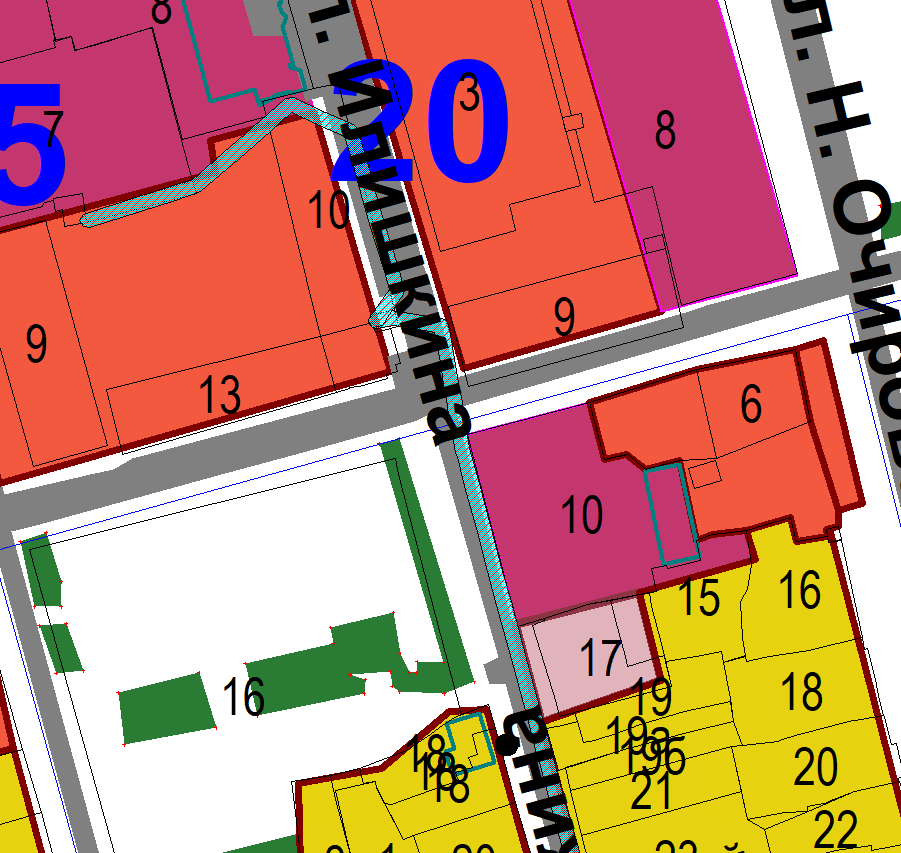 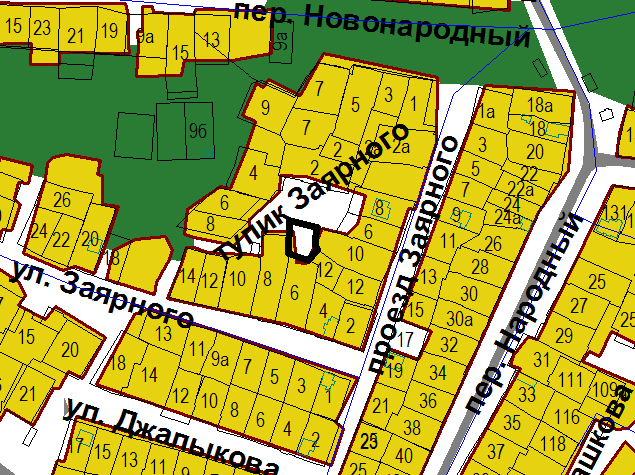 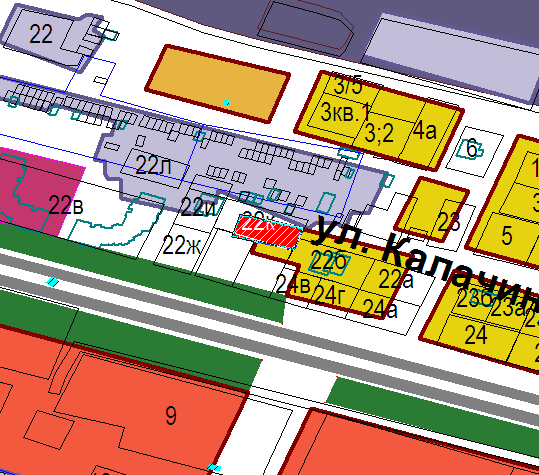 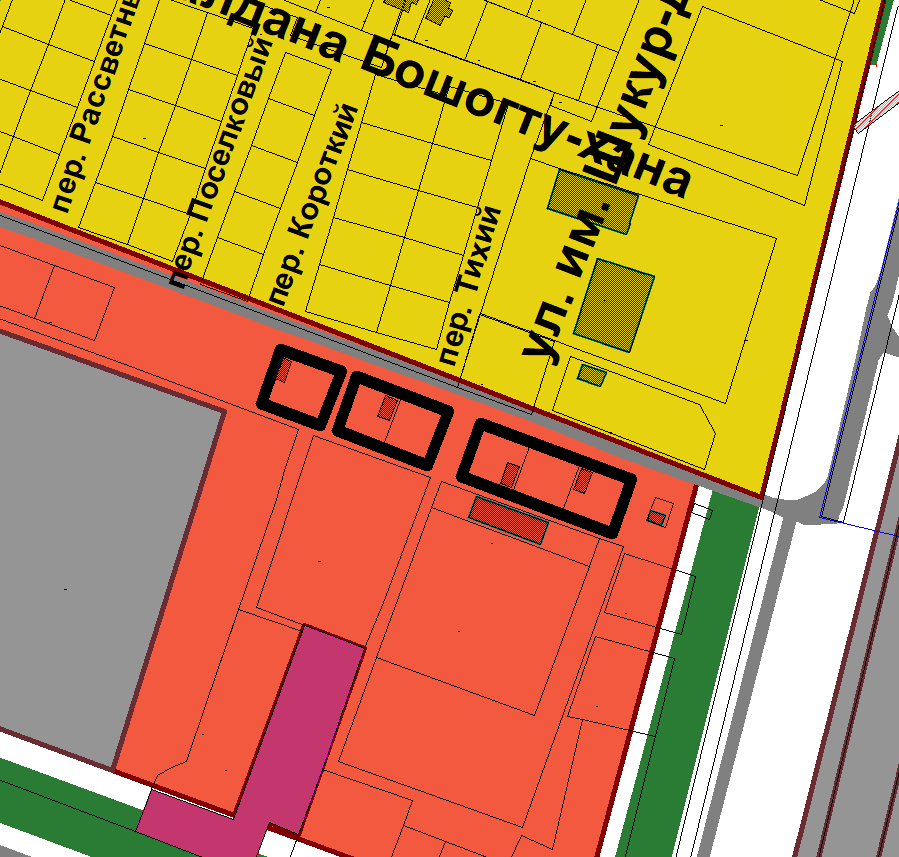 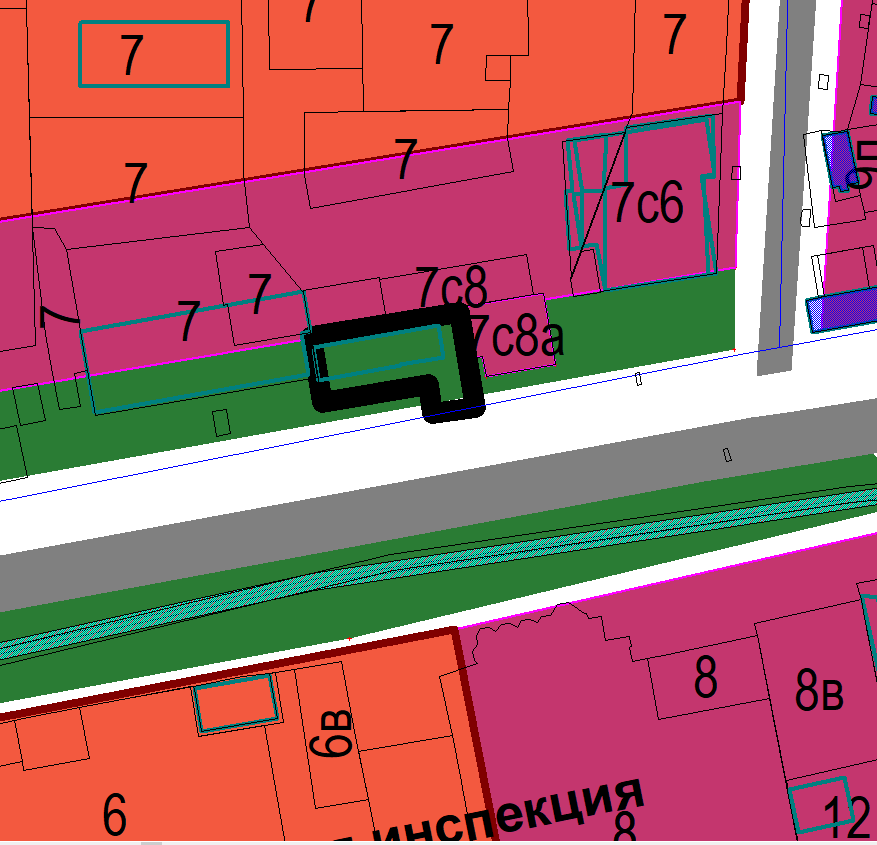 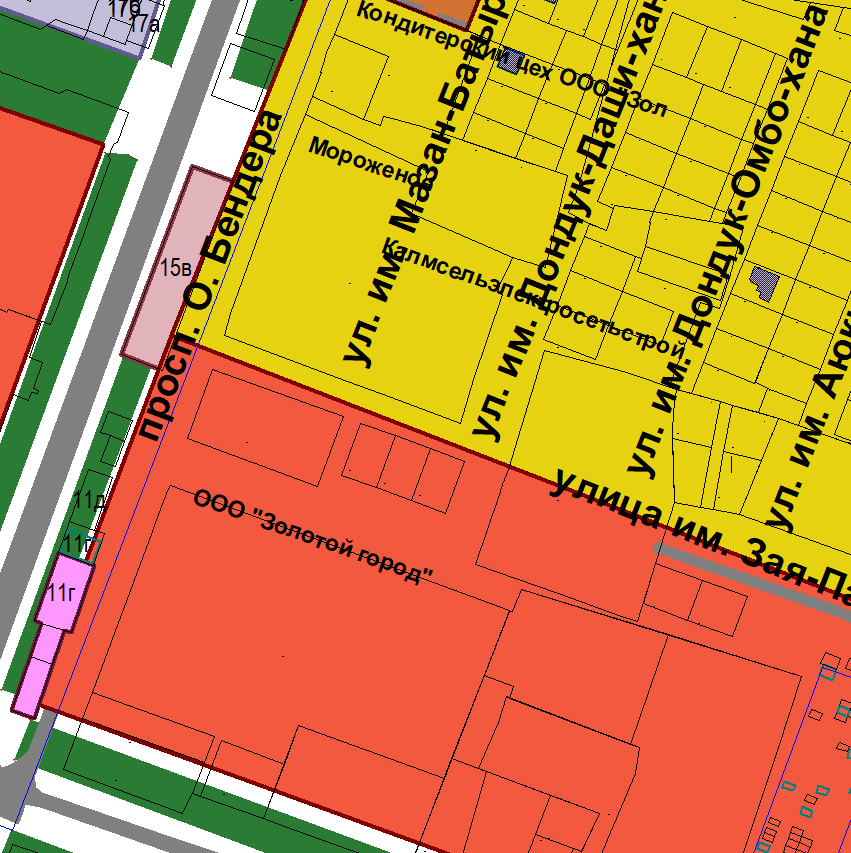 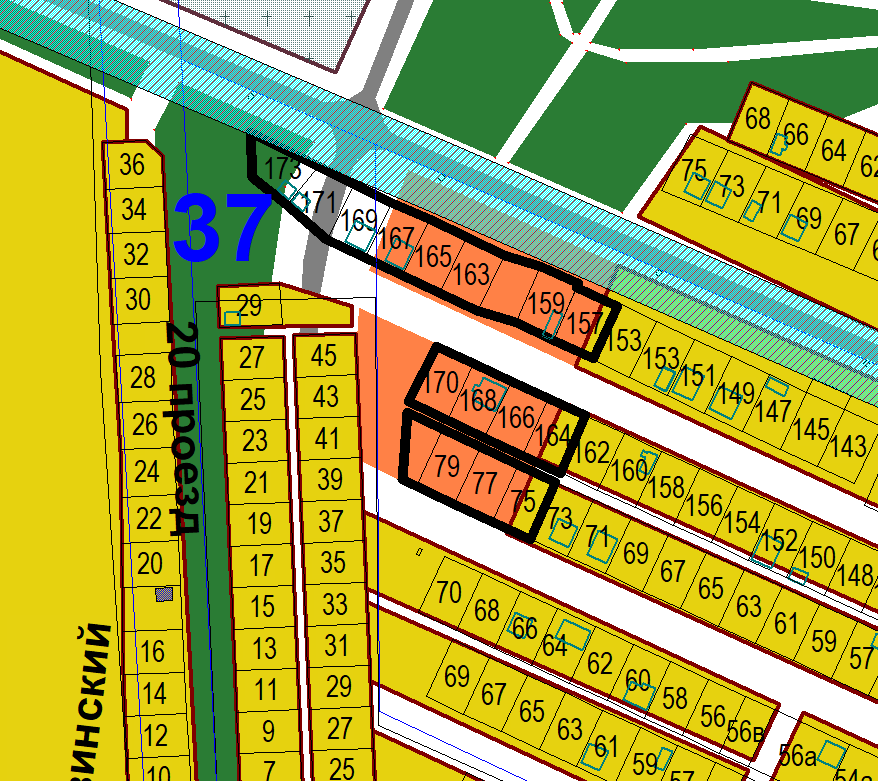 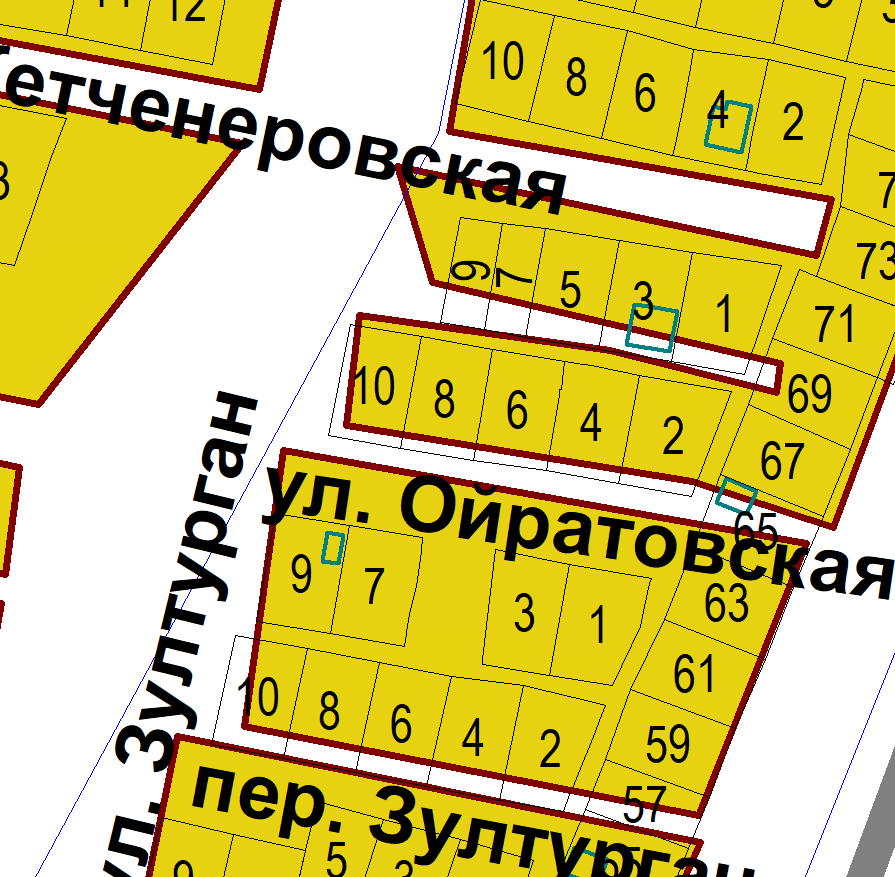 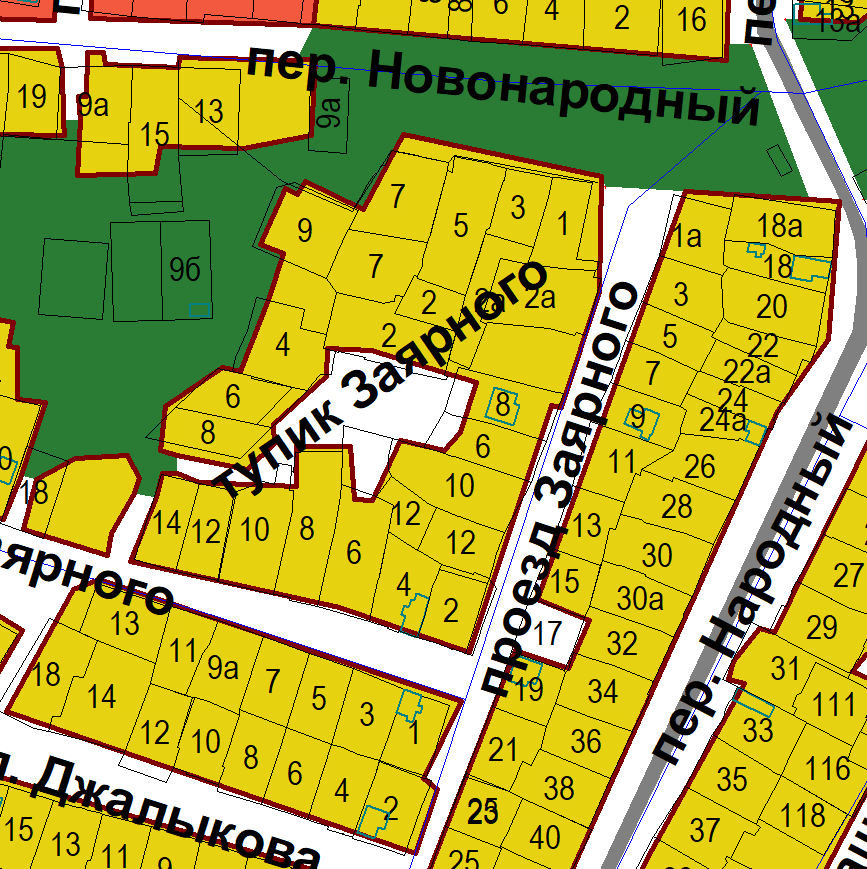 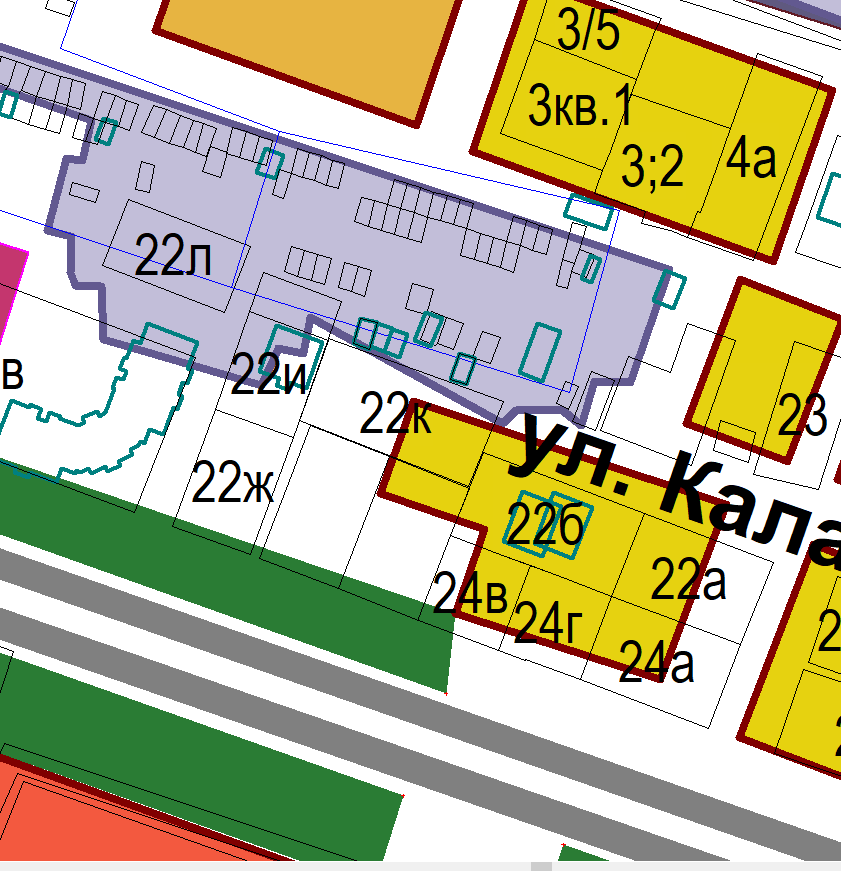 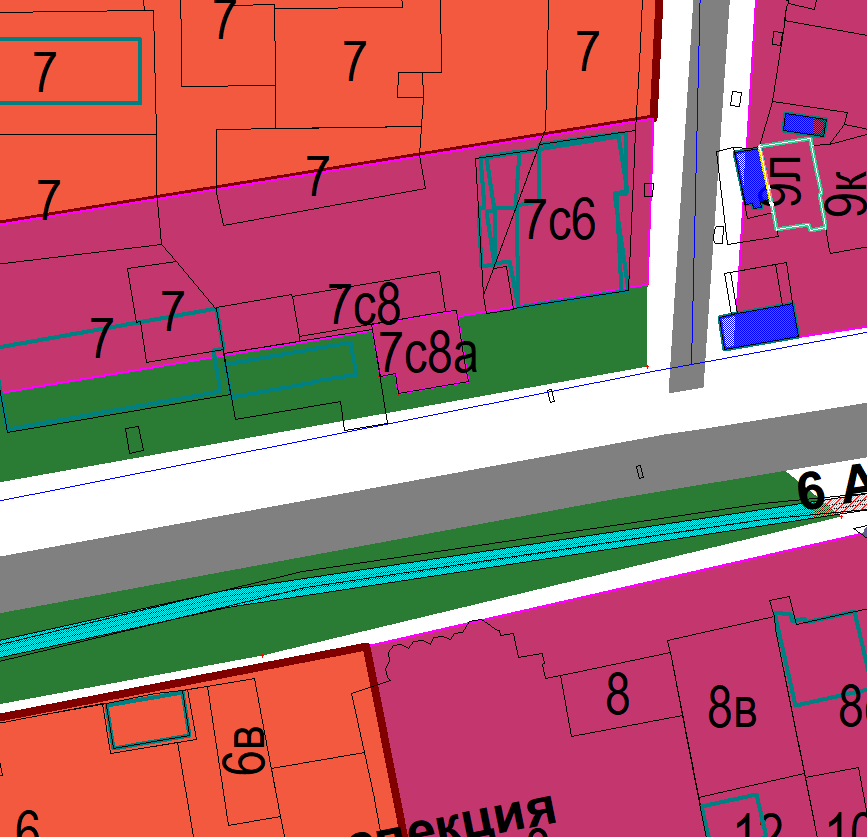 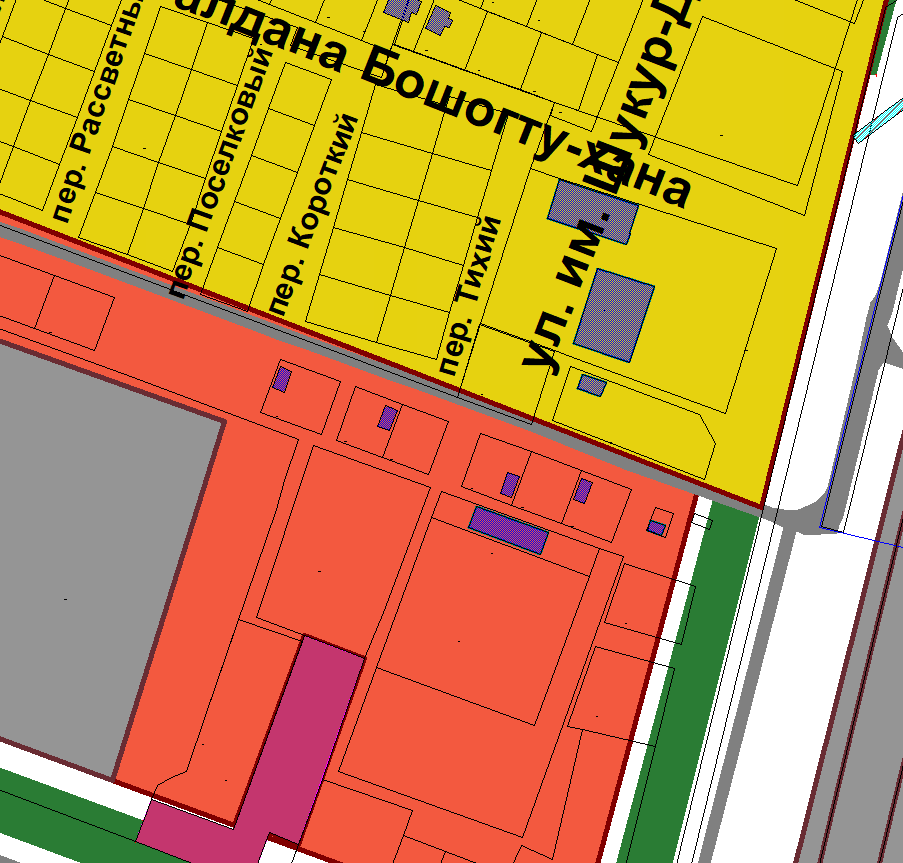 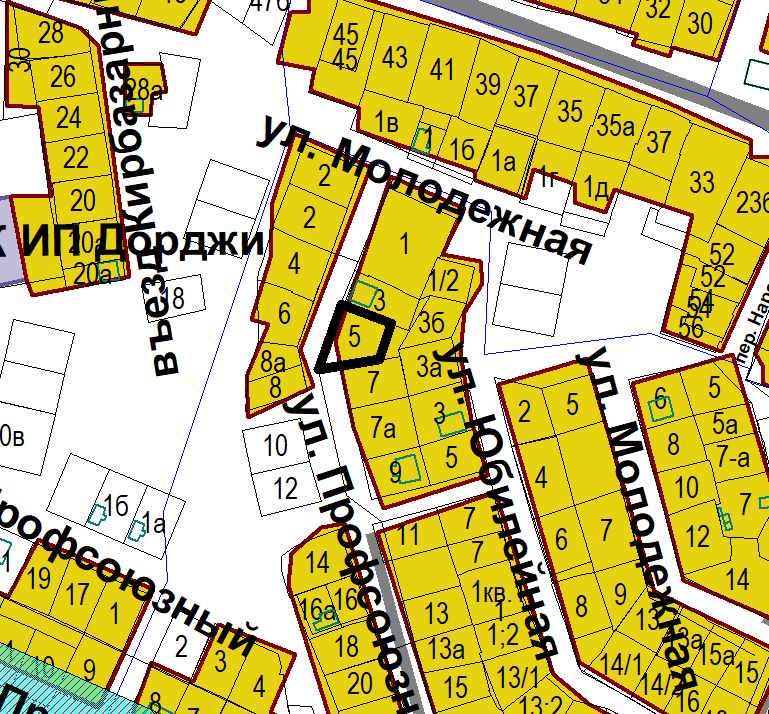 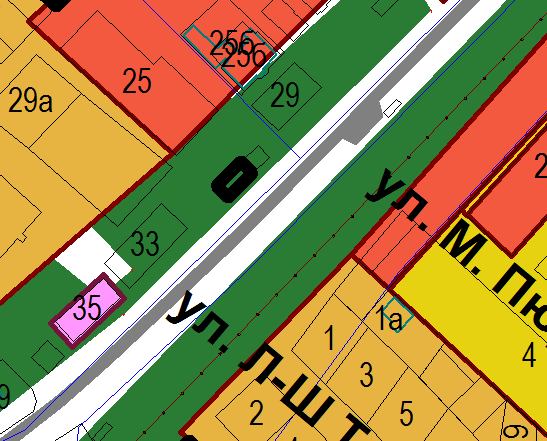 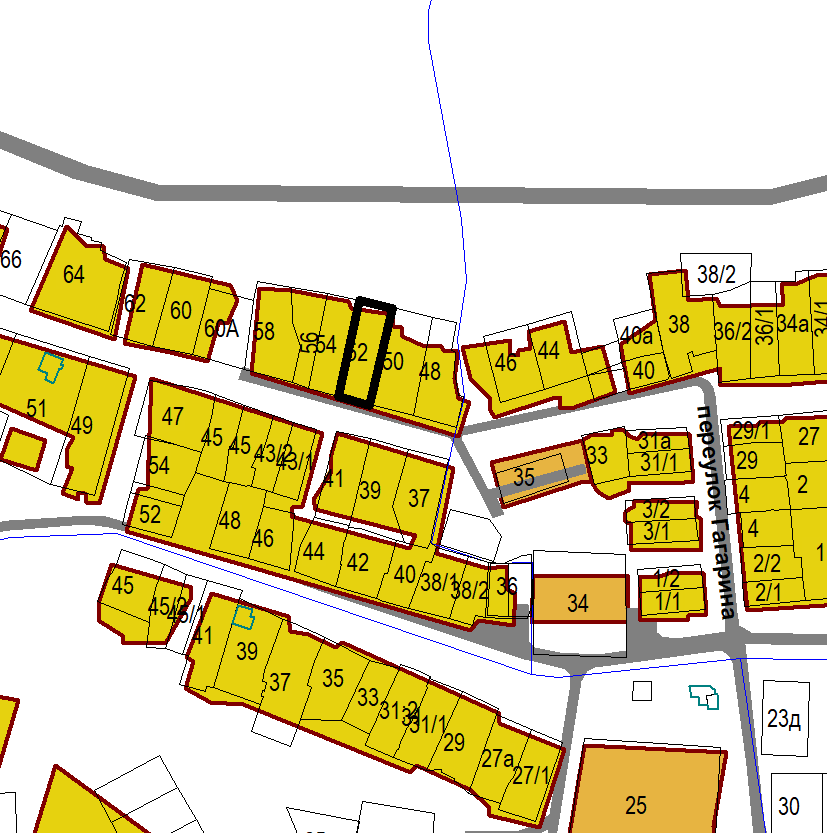 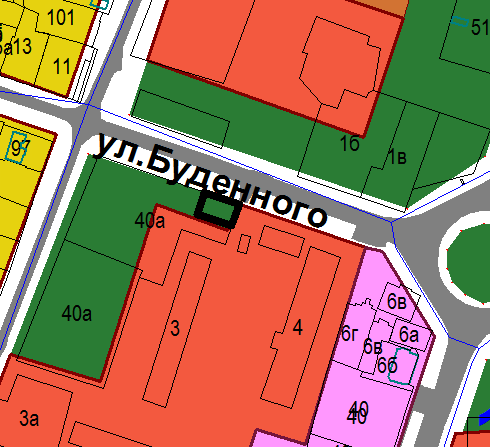 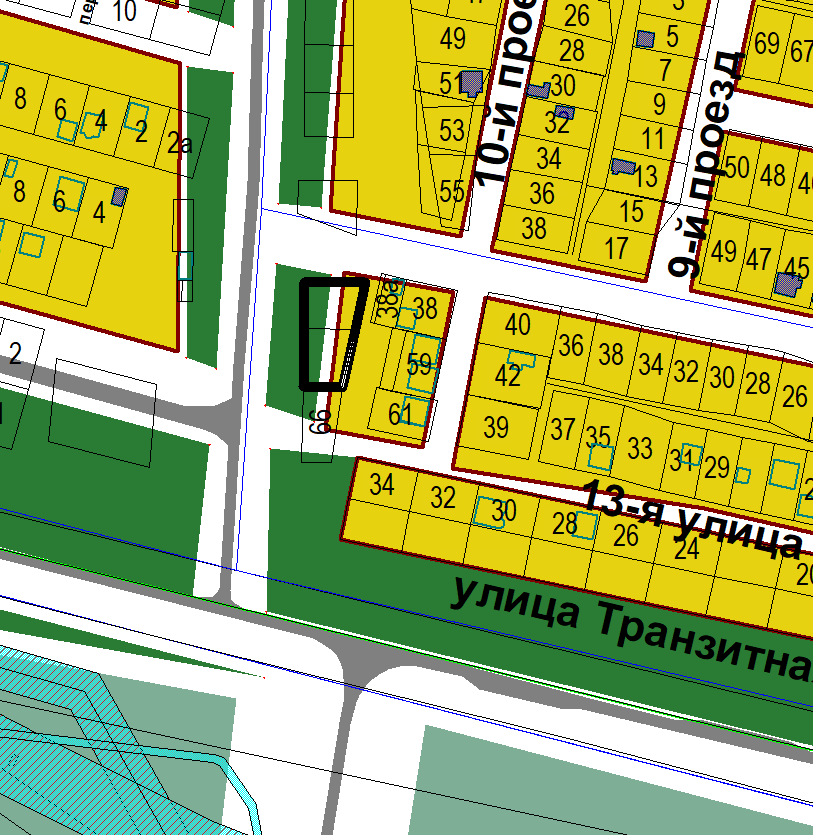 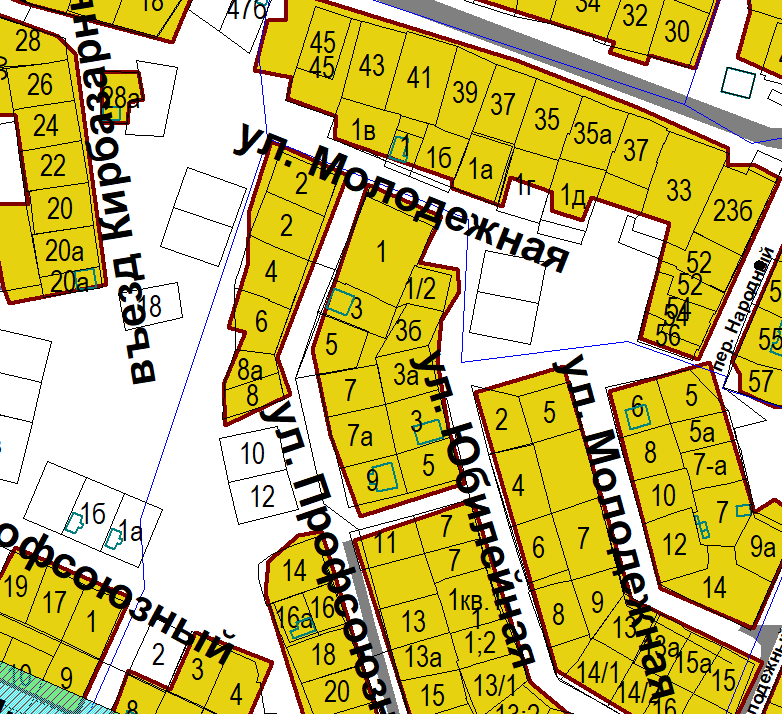 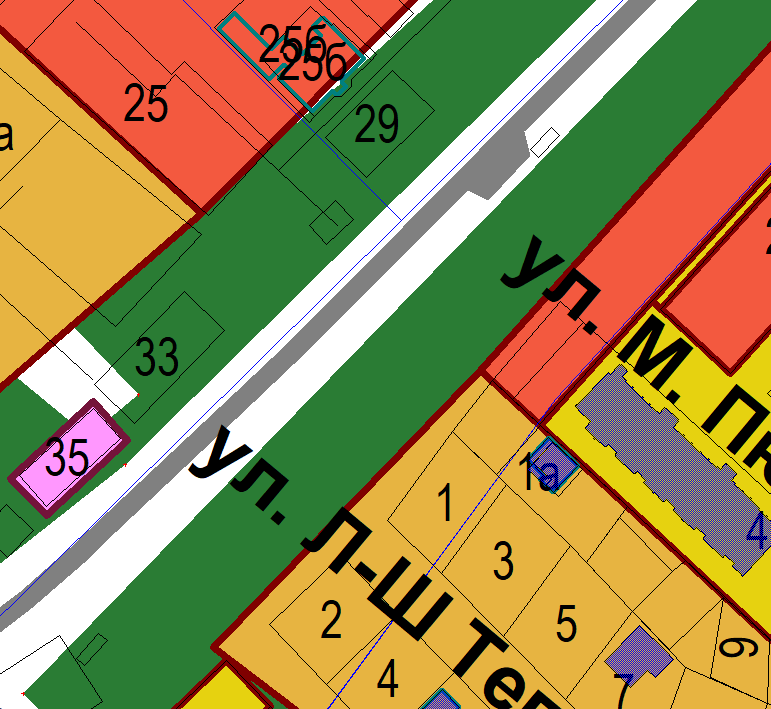 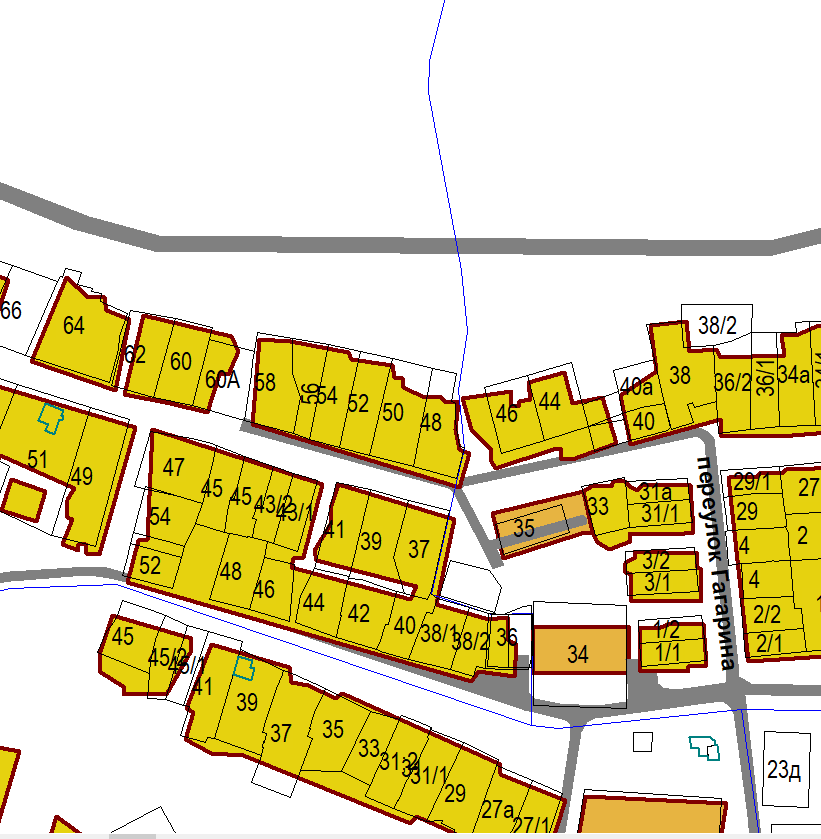 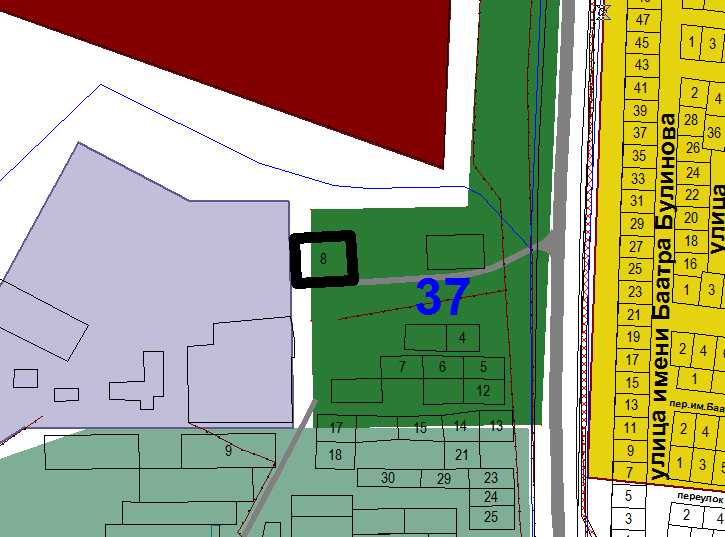 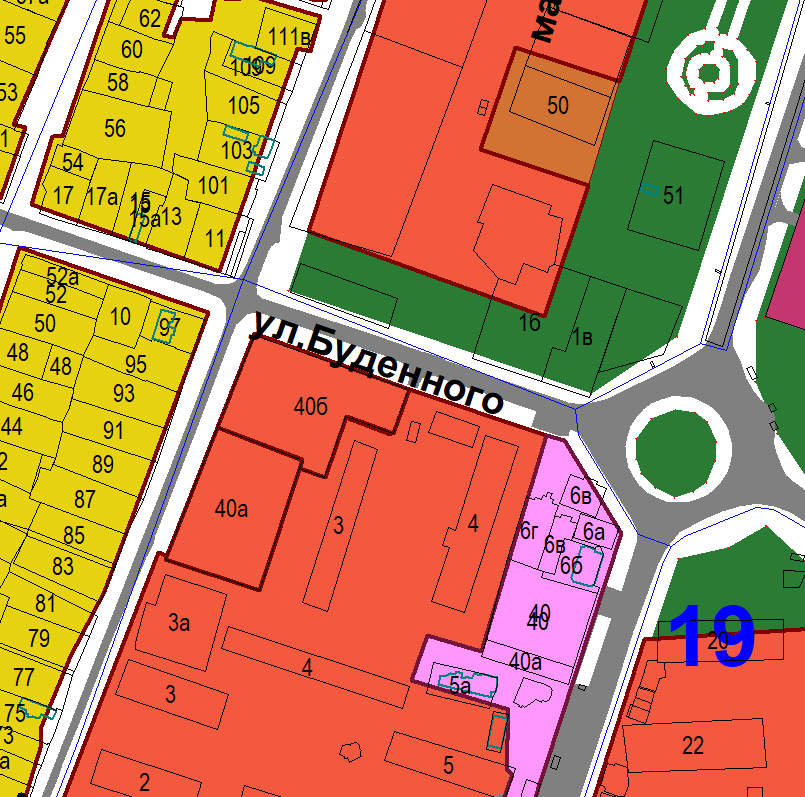 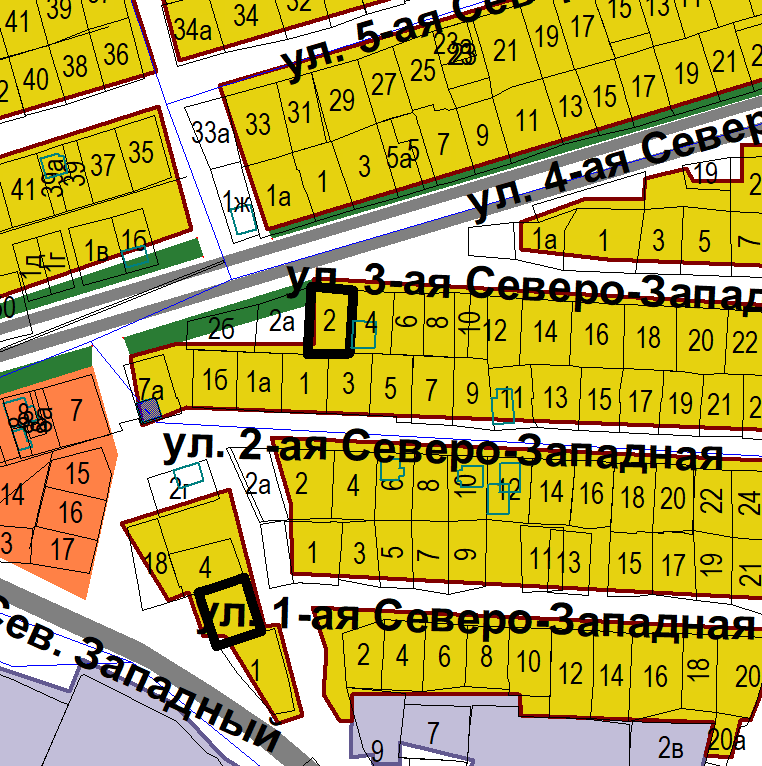 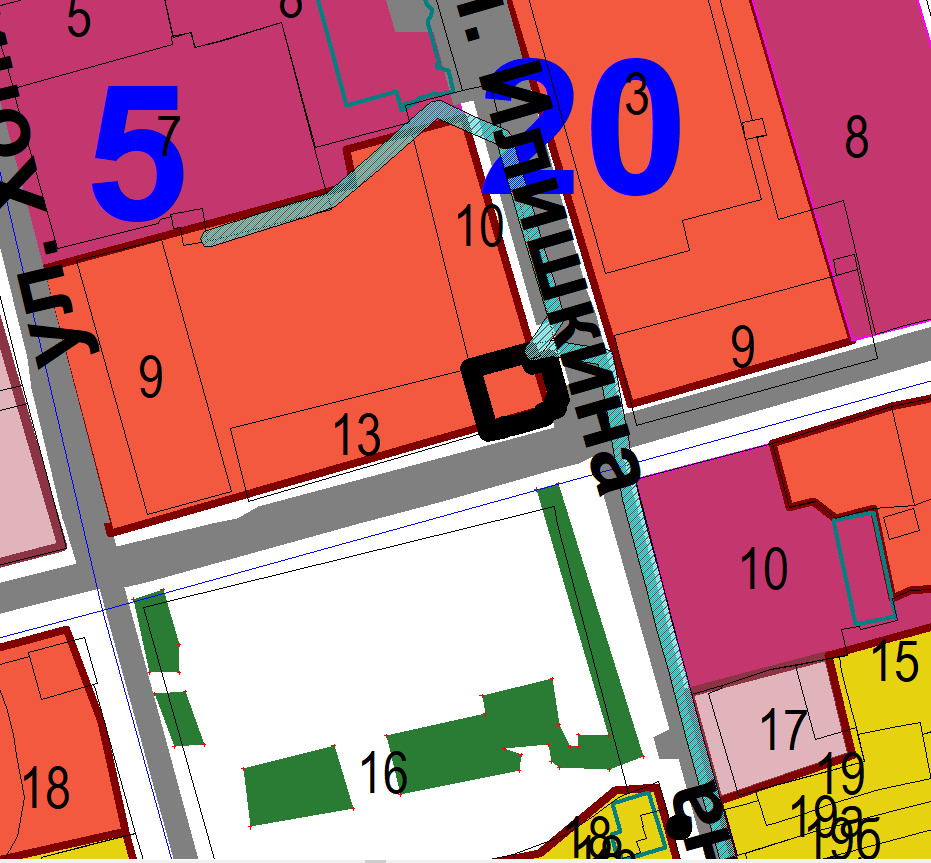 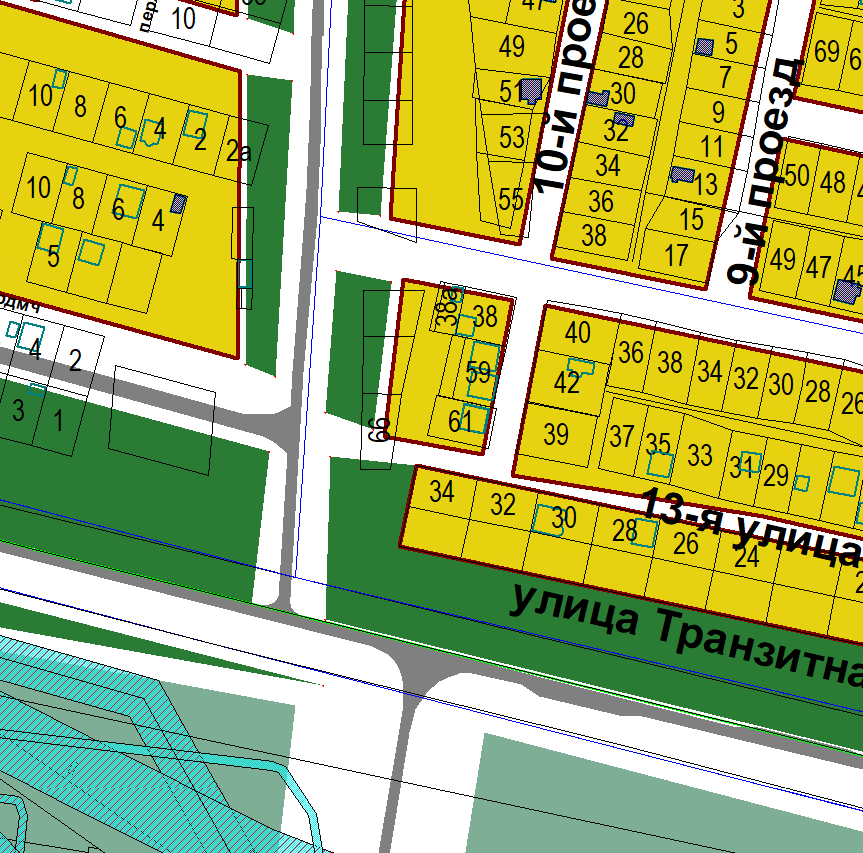 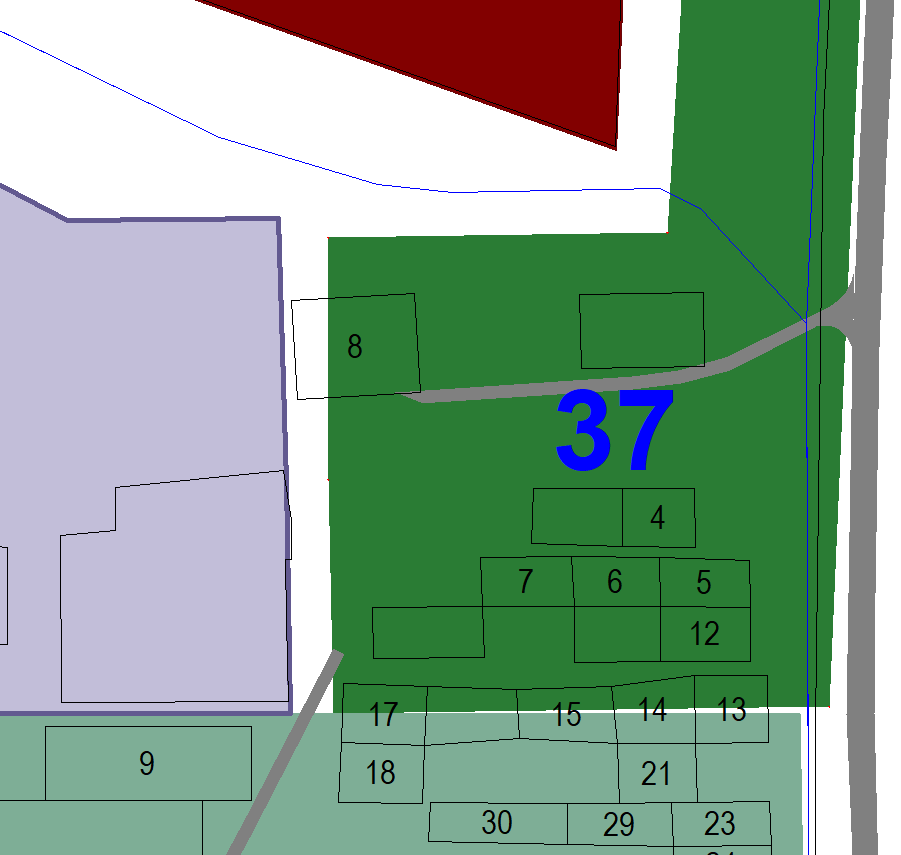 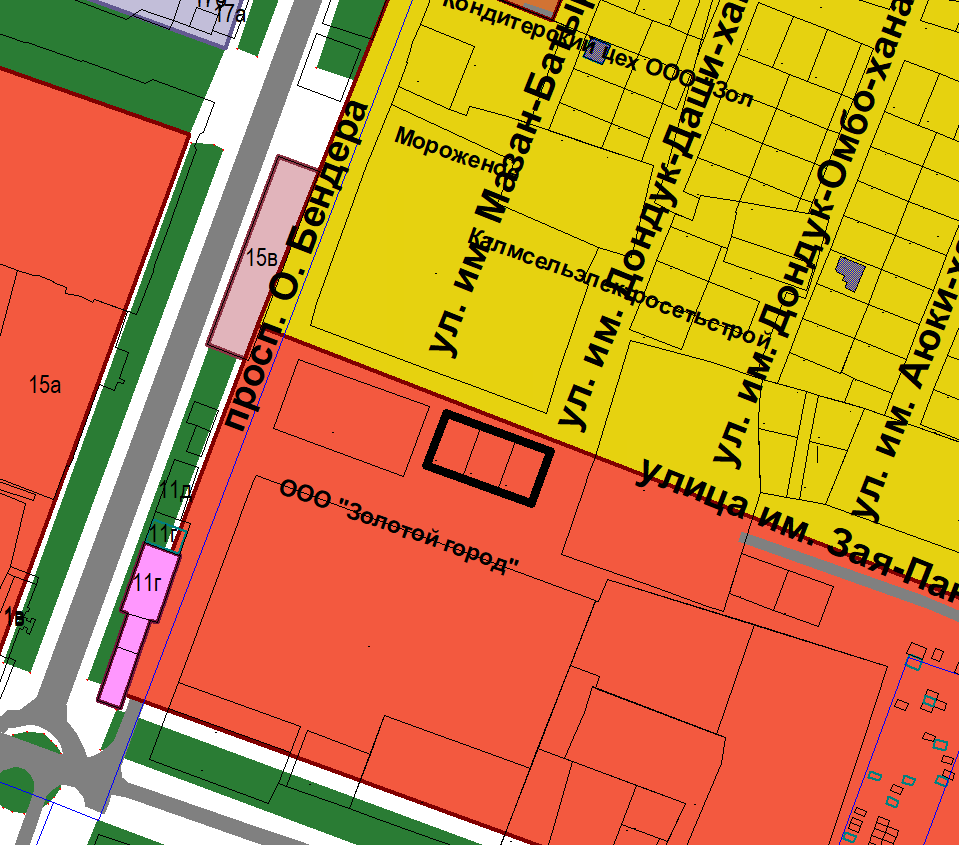 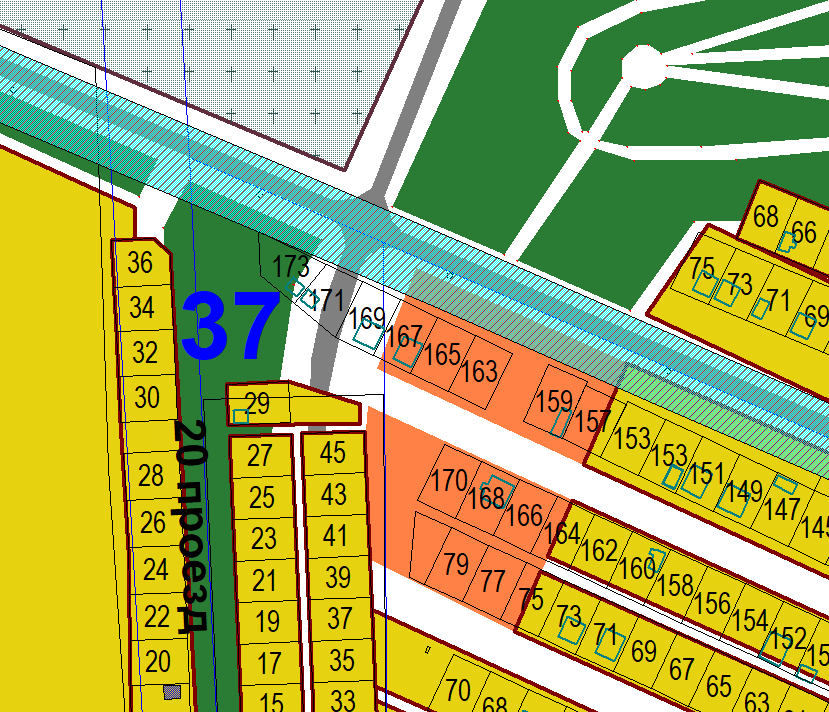 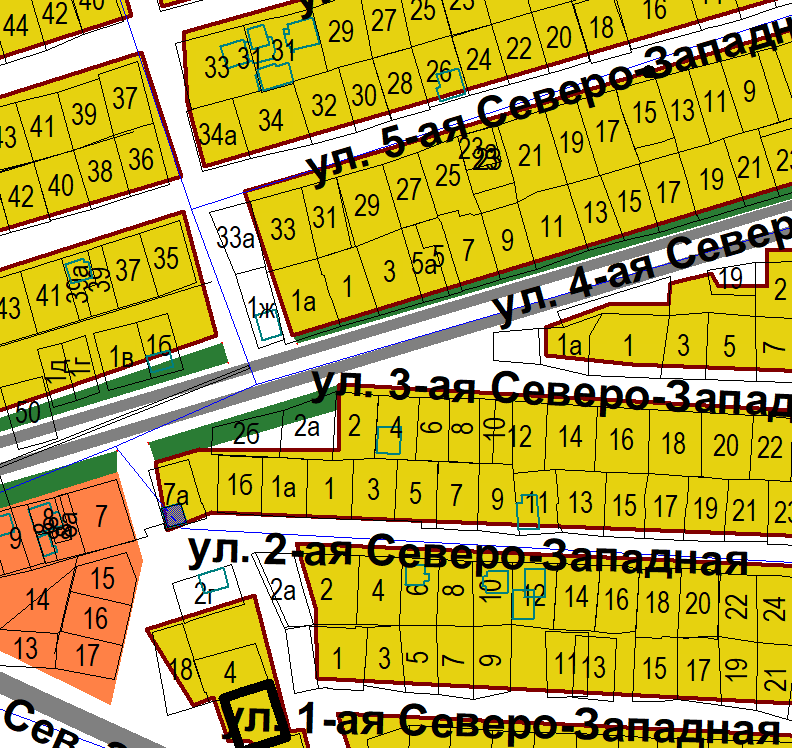 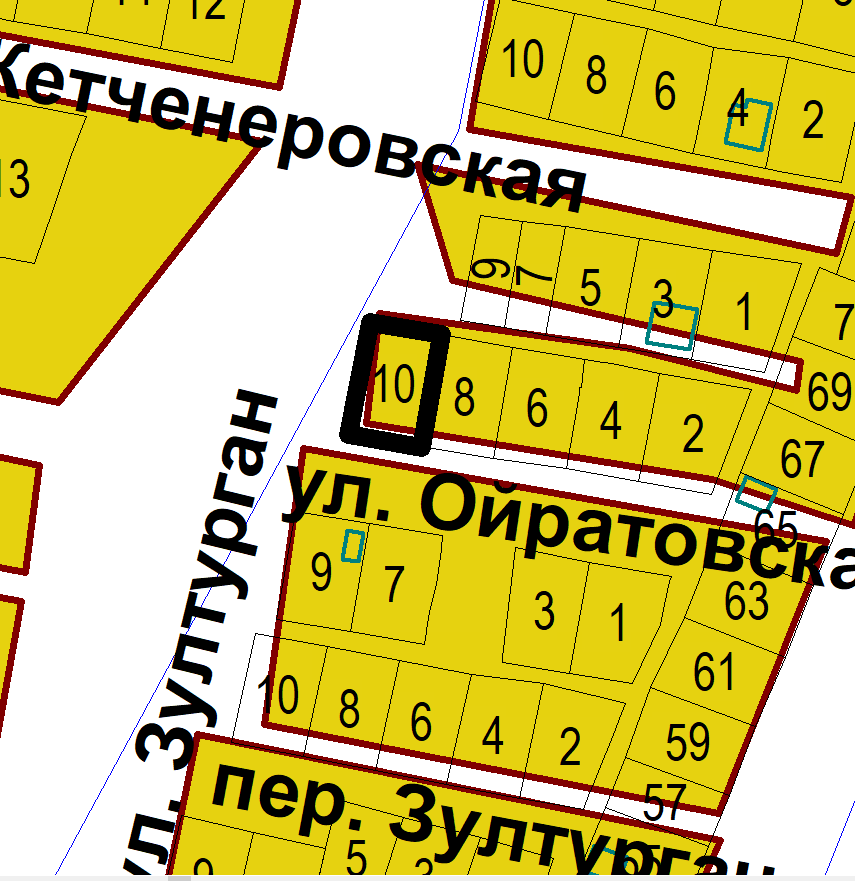 